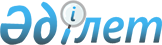 Қазақстан Республикасы Үкiметiнiң 1996 жылғы 13 желтоқсандағы N 1533 қаулысына өзгерiстер енгiзу туралы
					
			Күшін жойған
			
			
		
					Қазақстан Республикасы Үкiметiнiң қаулысы 1997 жылғы 31 шiлдедегi N 1197. Күші жойылды - ҚР Үкіметінің 2005 жылғы 9 ақпандағы N 124 қаулысымен



      "Қазақгаз" мемлекеттiк холдинг компаниясы мен "Алаугаз" акционерлiк қоғамының газ көлiгi жүйесiнiң мүлiктiк жалға және сенiмдi басқаруға берiлуiне байланысты Қазақстан Республикасының Үкiметi қаулы етедi:



      "1997 жылғы арналған реформаларды тереңдету жөнiндегi Қазақстан Республикасы Үкiметi шараларының кең ауқымды Жоспары туралы" Қазақстан Республикасы Үкiметiнiң 1996 жылғы 13 желтоқсандағы N 1533 
 қаулысына 
 мынадай өзгерiстер енгiзiлсiн:



      аталған қаулының қосымшасында:



      мұнай-газ кешенi деген III.3-бөлiмде:



      реттiк нөмiрi 58 және 59 жолдар мынадай редакцияда жазылсын:



      "58 Қазақстан Республика.   Үкiмет    1997      Энергетика.



          сының газ саласын       қаулысы   жылғы     ресурсминi,



          дамыту бағдарламасын              желтоқсан Әдiлетминi,



          әзiрлеу                                     Экономсауда.



                                                      минi, Мем.



                                                      кеденкомы

      59 Көлiкте табиғи газды   Үкiмет    1997       Көлiккомминi,



         пайдалануды кеңейту    қаулысы   жылғы      Энергетика.



         жөнiндегi 1998 жылға             желтоқсан  ресурсминi".



         арналған бағдарламаны



         әзiрлеу

      

Қазақстан Республикасының




      Премьер-Министрi


					© 2012. Қазақстан Республикасы Әділет министрлігінің «Қазақстан Республикасының Заңнама және құқықтық ақпарат институты» ШЖҚ РМК
				